АДМИНИСТРАЦИЯ ИЗОБИЛЬНЕНСКОГО СЕЛЬСКОГО ПОСЕЛЕНИЯНИЖНЕГОРСКОГО  РАЙОНАРЕСПУБЛИКИ  КРЫМПОСТАНОВЛЕНИЕ25.12.2015 год                              с.Изобильное                                      №  66Об утверждении правил определения требований к закупаемым Администрацией Изобильненского сельского поселения отдельным видам товаров, работ, услуг (в том числе предельных цен товаров, работ, услуг)В соответствии с пунктом 2 части 4 статьи 19 Федерального закона от 05.04.2013 № 44-ФЗ «О контрактной системе в сфере закупок товаров, работ, услуг для обеспечения государственных и муниципальных нужд», постановлением Правительства Российской Федерации от 02.09.2015 № 926 «Об утверждении Общих правил определения требований к закупаемым заказчиками отдельным видам товаров, работ, услуг (в том числе предельных цен товаров, работ, услуг», постановлением Администрации Изобильненского сельского поселения от 25.12.2015 № 69 «Об утверждении требований к порядку разработки и принятия правовых актов о нормировании в сфере закупок, содержанию указанных актов и обеспечению их исполнения для муниципальных муниципального образования Изобильненское сельское поселение Нижнегорского района Республики Крым» ПОСТАНОВЛЯЮ:1. Утвердить Правила определения требований к закупаемым Администрацией Изобильненского сельского поселения отдельным видам товаров, работ, услуг (в том числе предельных цен товаров, работ, услуг) (Приложение 1).        2. Настоящее постановление подлежит официальному обнародованию на доске объявлений Изобильненского сельского совета и опубликовать на официальном сайте Правительства Республики Крым в разделе муниципальное образование Изобильненское сельское поселение в информационно-телекоммуникационной сети Интернет в установленном порядке и вступает в силу с 1 января . 3. Контроль за исполнением настоящего постановления оставляю за собой.Председатель Изобильненского сельского совета – глава администрации Изобильненскогосельского поселения                                                                       Л.Г.НазароваПриложение 1 к постановлению  Администрации Изобильненского сельского поселенияот 25.12.2015 № 66ПРАВИЛАопределения требований к закупаемым Администрацией Изобильненского сельского поселения отдельным видам товаров, работ, услуг (в том числе предельных цен товаров, работ, услуг).1. Настоящие Правила устанавливают порядок определения требований к закупаемым Администрацией Изобильненского сельского поселения отдельным видам товаров, работ, услуг (в том числе предельных цен товаров, работ, услуг). 2. Администрация Изобильненского сельского поселения утверждает определенные в соответствии с настоящими Правилами требования к закупаемым Администрацией Изобильненского сельского поселения отдельным видам товаров, работ, услуг, включающие перечень отдельных видов товаров, работ, услуг, их потребительские свойства (в том числе качество) и иные характеристики (в том числе предельные цены товаров, работ, услуг). 3. Требования к отдельным видам товаров, работ, услуг для муниципальных нужд (в том числе предельной цены товаров, работ, услуг), и к определению нормативных затрат на обеспечение функций указанных органов и подведомственных им учреждений, предприятий, должны содержать:-	наименование товаров, работ, услуг, подлежащих нормированию;-	функциональное назначение товаров, работ, услуг, подлежащих нормированию;-	параметры, характеризующие потребительские свойства (функциональные характеристики) товаров, работ, услуг, по которым устанавливается требование к приобретаемым товарам, работам, услугам;- единицы измерения параметров, характеризующие потребительские свойства (функциональные характеристики) товаров, работ, услуг, по которым устанавливается требование к приобретаемым товарам, работам, услугам;-	конкретные числовые значения, в том числе предельные цены, или качественные характеристики потребительских свойств (функциональных особенностей) товаров, работ, услуг, по которым устанавливается требование к приобретаемым товарам, работам, услугам.4. Примерная форма требований к отдельным видам товаров, работ, услуг (в том числе предельные цены товаров, работ, услуг) и к определению нормативных затрат на обеспечение функций заказчиков приведена в приложении к настоящим Правилам по установлению требований к отдельным видам товаров, работ, услуг.Конкретные числовые значения, в том числе предельные цены, или качественные характеристики потребительских свойств (функциональных особенностей) товаров, работ, услуг, по которым устанавливается требование к приобретаемым товарам, работам, услугам, подлежат обоснованию. Указанное обоснование публикуется совместно с муниципальным правовым актом об утверждении требований к приобретаемым товарам, работам, услугам на официальном сайте администрации Изобильненского сельского поселения в машинописной форме с возможностью свободного копирования информации.5. Требования к товарам, работам, услугам, закупаемым для муниципальных нужд, должны устанавливаться с учетом мероприятий по оптимизации деятельности, программ (мероприятий) по повышению эффективности бюджетных расходов, обеспечения энергетической эффективности, минимизации вредных последствий для окружающей среды.6. Требования к товарам, работам и услугам, приобретаемым муниципальными учреждениями, устанавливаются с учетом утвержденных нормативных затрат на оказание муниципальными учреждениями муниципальных услуг (выполнение работ) и нормативных затрат на содержание имущества указанных учреждений.7. Предельные цены товаров, работ, услуг устанавливаются Администрацией Изобильненского сельского поселения в случае, если требованиями к определению нормативных затрат установлены нормативы цены на соответствующие товары, работы, услуги. 8. Лица, виновные в нарушении настоящих Требований к товарам, работам, услугам или актов о нормирования в сфере закупок, несут ответственность в соответствии с Федеральным законом от 5 апреля . № 44-ФЗ «О контрактной системе в сфере закупок товаров, работ, услуг для обеспечения государственных и муниципальных нужд».Приложение 1к требованиям к отдельным видам товаров, работ, услуг, закупаемым органами местного самоуправленияОБЯЗАТЕЛЬНЫЙ ПЕРЕЧЕНЬотдельных видов товаров, работ, услуг, их потребительскиесвойства и иные характеристики, а также значения такихсвойств и характеристик№ п/п Код по ОКПД Наименование отдельных видов товаров, работ, услуг Требования к качеству, потребительским свойствам и иным характеристикам (в том числе предельные цены) Требования к качеству, потребительским свойствам и иным характеристикам (в том числе предельные цены) Требования к качеству, потребительским свойствам и иным характеристикам (в том числе предельные цены) Требования к качеству, потребительским свойствам и иным характеристикам (в том числе предельные цены) № п/п Код по ОКПД Наименование отдельных видов товаров, работ, услуг наименование характеристики единица измерения единица измерения значение характеристики № п/п Код по ОКПД Наименование отдельных видов товаров, работ, услуг наименование характеристики код по ОКЕИ наименование значение характеристики 1 2 3 4 5 6 7 1.30.02.12Машины вычислительные электронные цифровые портативныемассой не более  для автоматической обработкиданных («лэптопы», «ноутбуки» и «сабноутбуки»)размер и тип экрана, вес, тип процессора, частота процессора, размер оперативной памяти, объем накопителя, тип жесткого диска, оптический привод, наличие модулей Wi-Fi, Bluetooth, поддержки 3G (UMTS), тип видеоадаптера, время работы, операционная система, предустановленное программное обеспечение, предельная цена2.30.02.16Устройства ввода/вывода данных, содержащие или не содержащие в одном корпусе запоминающие устройства.Пояснения по требуемой продукции: принтеры, сканеры, многофункциональные устройстваметод печати (струйный/ лазерный - для принтера/ многофункционального устройства), разрешение сканирования (для сканера/ многофункционального устройства), цветность (цветной/ черно-белый), максимальный формат, скорость печати/ сканирования, наличие дополнительных модулей и интерфейсов (сетевой интерфейс, устройства чтения карт памяти и т.д.)3.36.12.12Мебель деревянная для офисов, административных помещений, учебных заведений, учреждений культуры и т.п.материал (вид древесины)предельное значение - массив древесины «ценных»пород (твердолиственных и тропических); возможные значения: древесина хвойных и мягколиственных пород не более 15 тыс.4.32.20.11Аппаратура передающая для радиосвязи, радиовещания и телевидения. Пояснения по требуемой продукции: телефоны мобильныетип устройства (телефон/ смартфон), поддерживаемые стандарты, операционная система, время работы, метод управления (сенсорный/кнопочный), количество SIM-карт, наличие модулей и интерфейсов (Wi-Fi,Bluetooth, USB, GPS), стоимость годового владения оборудованием (включая договоры технической поддержки, обслуживания, сервисные договоры) из расчета на одногоабонента (одну единицу трафика) в течение всего срока службы, предельная цена383рубль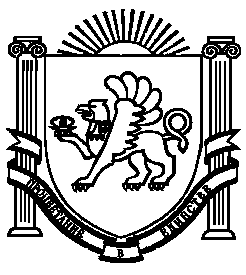 